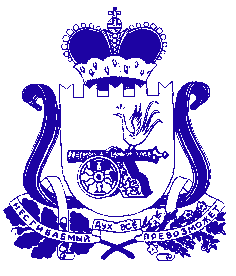                                              СОВЕТ ДЕПУТАТОВИГОРЕВСКОГО СЕЛЬСКОГО ПОСЕЛЕНИЯХОЛМ-ЖИРКОВСКОГО РАЙОНА СМОЛЕНСКОЙ ОБЛАСТИ                                           РЕШЕНИЕ№ 33 от 02.12.2021г.О внесении изменений в решениеСовета депутатов Игоревского сельского поселения Холм-Жирковского района Смоленскойобласти № 25 от 26.12.2020г.«О бюджете муниципального образованияИгоревского сельского поселенияХолм-Жирковского района на 2021 годи плановый период 2022 и 2023 годов»        Руководствуясь Федеральным законом от 06.10.2003 № 131- ФЗ «Об общих принципах организации местного самоуправления в Российской Федерации», Бюджетным кодексом Российской Федерации, Уставом  муниципального образования Игоревского сельского поселения Холм-Жирковского района Смоленской области       Совет депутатов Игоревского сельского поселения Холм-Жирковского района Смоленской области     РЕШИЛ:                                    ПОЯСНИТЕЛЬНАЯ ЗАПИСКА           На внесение изменений в решение Совета депутатов Игоревского сельского поселения Холм-Жирковского района Смоленской области «О бюджете муниципального образования Игоревского сельского поселения Холм-Жирковского Смоленской области на 2021 год и плановый период 2022 и 2023 годов» от 26.12.2020г. № 25, В ред. от 15.04.2021г.№01;в ред.от 04.02.2021г№2;в ред.от 15.04.2021г. №3; в ред.от 09.03.2021г №6., в ред. от 29.04.2021г. №10, в ред. от 02.09.2021г№23.           Решением утвержден общий объем доходов бюджета муниципального образования Игоревского сельского поселения Холм-Жирковского района Смоленской области в сумме 74 064,01 тыс. рублей, в том числе объем безвозмездных поступлений в сумме 66 952,8 тыс. рублей.          Решением утвержден общий объем расходов муниципального образования Игоревского сельского поселения Холм-Жирковского района Смоленской области 75 090,9  тыс. рублей. Дефицит местного бюджета составляет 1 026,8 тыс.руб В связи с необходимостью оплаты счетов по заключенным договорам, Администрация Игоревского сельского поселения Холм-Жирковского района Смоленской области ходатайствует о внесении изменений в решение Совета депутатов по следующим кодам:                                           Доходы за счет поправок:                                                       Расходы за счет поправок:Источники финансирования дефицита бюджета Игоревского сельского поселения Холм-Жирковского района Смоленской области на 2021 год(тыс. руб.)                                                                                                      Приложение  10к решению Совета депутатов Игоревского сельского поселения Холм-Жирковского района Смоленской области  «О бюджете муниципального образования Игоревского сельского поселения Холм-Жирковского района Смоленской области на 2021 год и на плановый период 2022 и 2023 годов» № 25 от 26.12.2020г., В ред. от 15.04.2021г.№01;вред.от 04.02.2021г№2;в ред.от 15.01.2021г. №3; в ред.от 09.03.2021г №6., в ред от 29.04.2021г № 10, в ред. №23 от 02.09.2021г., №33 от 02.12.2021г.Распределение бюджетных ассигнований по разделам, подразделам, целевым статьям и видам расходов классификации расходов бюджетов на 2021 год(тыс.руб.)                                                                                                      Приложение  12к решению Совета депутатов Игоревского сельского поселения Холм-Жирковского района Смоленской области «О бюджете муниципального образования Игоревского сельского поселения Холм-Жирковского района Смоленской области на 2021 год и на плановый период 2022 и 2023 годов»   № 25 от 26.12.2020г., В ред. от 15.04.2021г.№01;вред.от 04.02.2021г№2;в ред.от 15.01.2021г. №3; в ред.от 09.03.2021г №6., в ред от 29.04.2021 г№10, в ред. №23 от 02.09.2021г, №33 от 02.12.2021г.Распределение бюджетных ассигнований по целевым статьям (областным государственным программам и непрограммным направлениям деятельности), группам (группам и подгруппам) видов расходов классификации расходов бюджетов на 2021 год                                                                                                    Приложение  14к решению Совета депутатов Игоревского сельского поселения Холм-Жирковского района Смоленской области «О бюджете муниципального образования Игоревского сельского поселения Холм-Жирковского района Смоленской области на 2021 год и на плановый период 2022 и 2023 годов» № 25 от 26.12.2020г., В ред. от 15.04.2021г.№01;в ред.от 04.02.2021г№2;в ред.от 15.01.2021г. №3; в ред.от 09.03.2021г №6.,  в ред от 29.04.2021г№10, в ред. №23 от 02.09.2021г, №33 от 02.12.2021г.            Ведомственная структура расходов областного бюджета на 2021 год(тыс.руб.)                                                                                                             Приложение  16к  решению Совета депутатов Игоревского сельского поселения Холм-Жирковского района Смоленской области «О бюджете муниципального образования Игоревского сельского поселения Холм-Жирковского района Смоленской области на 2021 год и на плановый период 2022 и 2023 годов»   № 25 от 26.12.2020г., В ред. от 15.04.2021г.№01;вред.от 04.02.2021г№2;в ред.от 15.01.2021г. №3; в ред.от 09.03.2021г №6., в ред. от 29.04.2021г №10, в ред. №23 от 02.09.2021г, №33 от 02.12.2021г.Распределение бюджетных ассигнований по муниципальным программам и непрограммным направлениям деятельности на 2021 год(тыс.руб.)                                                                                                     Приложение  18к  решению Совета депутатов Игоревского сельского поселения Холм-Жирковского района Смоленской области «О бюджете муниципального образования Игоревского сельского поселения Холм-Жирковского района Смоленской области на 2021 год и на плановый период 2022 и 2023 годов»   № 25 от 26.12.2020г., В ред. от 15.04.2021г.№01;вред.от 04.02.2021г№2;в ред.от 15.01.2021г. №3; в ред.от 09.03.2021г №6., в ред. от 29.04.2021г №10, в ред. №23 от 02.09.2021г, №33 от 02.12.2021г.Прогнозируемый объем доходов Игоревского сельского поселения Холм-Жирковского района Смоленской области в 2021 году в части доходов, установленных решением Совета депутатов  «О дорожном фонде Игоревского сельского поселения Холм-Жирковского района Смоленской области»(тыс. рублей)              Внести следующие изменения в решение Совета депутатов Игоревского сельского поселения Холм-Жирковского района Смоленской области № 25 от 26.12.2020г. «О бюджете муниципального   образования Игоревского сельского поселения Холм-Жирковского района Смоленской области на 2021 год и на    плановый период 2022 и  2023 годов»:         1. Пункт 1 ст.1 изложить в новой редакции:         1. Утвердить основные характеристики  бюджета муниципального образования  Игоревского сельского поселения Холм-Жирковского  района Смоленской области (далее - местный бюджет) на 2021 год:         1) общий объем доходов  местного бюджета   в сумме 74 064,1 тыс. рублей, в том числе объем безвозмездных поступлений в сумме 66 952,8 тыс. рублей, из которых объем получаемых межбюджетных трансфертов составляет 67 384,9 руб.2) общий объем расходов местного бюджета  в   сумме   75 090,9 тыс. рублей;Дефицит местного бюджета составляет 1 026,8 тыс.руб.2. Пункт 1 ст.11 изложить в новой редакции:1.Утвердить объем бюджетных ассигнований на финансовое обеспечение реализации муниципальных программ в 2021 году в сумме 73 889,38  тыс. рублей, в 2022 году в сумме 4 493,37 тыс. рублей, в 2023 году в сумме  4 608,15 тыс. рублей. 3. Утвердить объем бюджетных ассигнований на осуществление бюджетных инвестиций иным юридическим лицам, за исключением бюджетных инвестиций  в объекты капитального строительства, предоставляемых согласно ст. 80 БК РФ на предоставление взносов в уставный капитал ООО «ЖКУ Игоревское» на 2021г. в сумме 100 тыс.рублей.4. Приложение 1 «Источники финансирования дефицита бюджета Игоревского сельского поселения Холм-Жирковского района Смоленской области на 2021 год» изложить в новой редакции.5. Приложение 6 « Прогнозируемые доходы в бюджет Игоревского сельского поселения Холм-Жирковского района Смоленской области за исключением безвозмездных поступлений на 2021 год».6. Приложение 8 «Прогнозируемые безвозмездные поступления в бюджет Игоревского сельского поселения Холм-Жирковского района Смоленской области на 2021 год» изложить в новой редакции. 7. Приложение 10 «Распределение бюджетных ассигнований по разделам, подразделам, целевым статьям (муниципальным программам и непрограммным направлениям деятельности), группам (группам и подгруппам) видов расходов классификации расходов бюджетов на 2021 год» изложить в новой редакции.  8. Приложение 12 «Распределение бюджетных ассигнований по целевым статьям (муниципальным программам и непрограммным направлениям деятельности), группам (группам и подгруппам) видов расходов классификации расходов бюджетов на 2021 год» изложить в новой редакции.9. Приложение 14 «Ведомственная структура расходов местного  бюджета (распределение бюджетных ассигнований по главным распорядителям бюджетных средств, разделам, подразделам, целевым статьям (муниципальным программам и непрограммным направлениям деятельности), группам (группам и подгруппам) видов расходов классификации расходов бюджетов) на 2021 год» изложить в новой редакции.10.  Приложение 16 «Распределение бюджетных ассигнований по муниципальным программам и непрограммным направлениям деятельности на 2021 год» изложить в новой редакции.11. Статью 12 изложить в новой редакции:1.Утвердить объем бюджетных ассигнований дорожного фонда Игоревского сельского поселения Холм-Жирковского района Смоленской области:1) на 2021 год в сумме 31 733,09 тыс. рублей;2) на 2022 год в сумме 1 025,0 тыс. рублей;3) на 2023 год в сумме 1 063,2 тыс. рублей.2.Утвердить прогнозируемый объем доходов Игоревского сельского поселения Холм-Жирковского района Смоленской области в части доходов, установленных решением от 13.11.2013г. № 49 «О дорожном фонде Игоревского сельского поселения Холм-Жирковского района Смоленской области»1) в 2021 году в сумме 31 139,09 тыс. рублей согласно приложению 18 к настоящему решению;2) в плановом периоде 2022 и  2023 годов в сумме 1 025,0 тыс. рублей и в сумме 1 063,2 тыс. рублей соответственно согласно приложению 19 к настоящему решению.Глава муниципального образования                                         Н.М.Анисимова                Наименование Код доходаСумма (рублей) 2021 годНалог на доходы физических лиц части суммы налога, превышающей 650 000 рублей, относящейся к части налоговой базы, превышающей 5 000 000 рублей(сумма платежа(перерасчеты, недоимка и задолженность по соответствующему платежу, в том числе по отмененному)101020800011000110+ 2 040 000,00Субсидии бюджетам сельских поселений на проектирование, строительство, реконструкцию, капитальный ремонт и ремонт автомобильных дорог общего пользования местного значения20229999100005150-12 478 699,76Субсидии бюджетам сельских поселений на приведение в нормативное состояние, развитие и увеличение пропускной способности сети автомобильных дорог общего пользования местного значения20229999100006150+12 166 732,00Субсидии бюджетам сельских поселений на строительство и реконструкцию (модернизацию) объектов питьевого водоснабжения20225243100000150-11 301 260,00Итого-9 573 227,76Наименование Код расходаСумма (рублей) 2021 годУвеличение стоимости горюче-смазочных материалов912 0104 2050100140 244 343 рег.класс Y+40 000.00Увеличение стоимости прочих материальных запасов912 0104 2050100140 244 346  рег. класс Y+10 000.00Работы, услуги по содержанию имущества912 0501 2010120520 244 225 рег. класс U+50 000.00Услуги связи912 0104 2050100140 244 221 рег.класс Y+8 000.00Коммунальные услуги912 0104 2050100140 244 223 рег.класс Y22310+ 1 000,00Работы, услуги по содержанию имущества912 0104 2050100140 244 225 рег.класс Y22519+8 000.00Прочие работы, услуги912 0104 2050100140 244 226 рег.класс Y22619+10 000.00Услуги связи912 0503 2010220540 244 221 рег.класс  U+5 000.00Коммунальные услуги912 0503 2010220540 244 223 рег.класс U22312+400 000.00Коммунальные услуги912 0503 2010220540 247 223 рег.класс U22306+700 000.00Работы, услуги по содержанию имущества912 0503 2010220580 244 225 рег.класс U+400 000.00Иные выплаты текущего характера физическим лицам912 0801 2030120610 244 296 рег.класс U+10 000.00Работы, услуги по содержанию имущества912 0409 2020120600 244 225 рег.класс U22599+594 691.17Работы, услуги по содержанию имущества912 0409 22Я01S1260 244 225 Д.класс 81260-21 рег.класс 19105#370-12 478 699.76Работы, услуги по содержанию имущества912 0409 22Я015390F 244 225 Д.класс 21-5390F-00000-00002+12 166 732.00Увеличение стоимости прочих материальных запасов912 0502 2010120510 244 346 рег.класс U+68 000.00Взносы в уставной капитал ООО «ЖКУ Игоревское»912 0502 8200060110 452 530 рег.класс U+100 000.00Работы, услуги по содержанию имущества912 0409 2020120600 244 225 рег.класс U22599-0.25Работы, услуги по содержанию имущества912 0409 22Я01S1260 244 225 Д.класс 81260-21 рег.класс U22599-22 593.90Увеличение стоимости основных средств912 0104 2050100140 244 310 рег.класс Y -68 000.00Работы, услуги по содержанию имущества912 0502 23ЯF552430 414 225 Д.класс 21366654425101200001 рег.класс U-110.00Увеличение стоимости прочих материальных запасов912 0502 2010120780 244 346 рег.кл.U+110.00Работы, услуги по содержанию имущества912 0502 23ЯF552430 414 255 Д.класс 21366654425101200001 рег.класс ОБ-338 960.00Работы, услуги по содержанию имущества912 0502 23ЯF552430 414 255 Д.класс 21366654425101200001 рег.класс ФБ- 10 962 300.00Выполнение кадастровых работ для объекта строительства станции обезжелезивания и реконструкции сетей водоснабжения ст. Игоревская912 0502 23Я0120810 244 226 рег.кл.U+30 000.00Работы, услуги по содержанию имущества912 0502 2010120510 244 225 рег.кл. U+268 000.00Работы, услуги по содержанию имущества912 0409 22Я015390F 244 225 Д.к. 21-5390F-00000-00002 ФБ+22 594,15Прочие работы, услуги912 0502 23Я0220530 244 226 рег.кл. U+7 000.00Прочие работы, услуги912 0503 2010220580 244 226 рег.кл. U-7 000.00Прочие работы, услуги912 0409 22Я01S1260 244 225 Д.класс 81260-21 рег.кл. U22599-579.34Работы, услуги по содержанию имущества912 0409 2020120600 244 225 рег.кл. U22599+579.34Приложение  1 к  решению Совета депутатов   Игоревского сельского поселения  Холм-Жирковского района Смоленской области  «О бюджете муниципального образования Игоревского сельского поселения Холм-Жирковского района Смоленской области на 2021 год и на плановый период 2022 и 2023 годов»  №25 от 26.12.2020г., В ред. от 15.04.2021г.№01;в ред.от 04.02.2021г№2;в ред.от 15.01.2021г. №3; в ред.от 09.03.2021г №6., в ред.№10 от 29.04.2021г., в ред. №23 от 02.09.2021г ,№33 от 02.12.2021г.КодНаименование кода группы, подгруппы, статьи, вида источника финансирования дефицитов бюджетов, кода классификации операций сектора государственного управления, относящихся к источникам финансирования дефицитов бюджетовСумма12301 00 00 00 00 0000 000ИСТОЧНИКИ  ВНУТРЕННЕГО ФИНАНСИРОВАНИЯ ДЕФИЦИТОВ БЮДЖЕТОВ1 026,801 05 00 00 00 0000 000Изменение остатков средств на счетах по учету средств бюджетов      1 026,801 05 00 00 00 0000 500Увеличение остатков средств бюджетов-74 064,101 05 02 00 00 0000 500Увеличение прочих остатков средств бюджетов-74 064,101 05 02 01 00 0000 510Увеличение прочих остатков денежных средств бюджетов-74 064,101 05 02 01 10 0000 510Увеличение прочих остатков денежных средств бюджетов  сельских поселений-74 064,101 05 00 00 00 0000 600Уменьшение остатков средств бюджетов+ 75 090,901 05 02 00 00 0000 600Уменьшение прочих остатков средств бюджетов+ 75 090,901 05 02 01 00 0000 610Уменьшение прочих остатков денежных средств бюджетов+75 090,901 05 02 01 10 0000 610Уменьшение прочих остатков денежных средств бюджетов сельских поселений+75 090,9НаименованиеРазделПодразделЦелевая статьяВид расходовСУММА123456ОБЩЕГОСУДАРСТВЕННЫЕ ВОПРОСЫ012 916,90Функционирование высшего должностного лица субъекта Российской Федерации и муниципального образования0102603,47Обеспечение деятельности Главы муниципального образования010277 0 00 00000603,47Расходы на обеспечение функций органов местного самоуправления010277 0 00 00140603,47Расходы на выплаты персоналу в целях обеспечения выполнения функций государственными (муниципальными) органами, казенными учреждениями, органами управления государственными внебюджетными фондами010277 0 00 00140100603,47Расходы на выплаты персоналу государственных (муниципальных) органов010277 0 00 00140120603,47Функционирование Правительства Российской Федерации, высших исполнительных органов государственной власти субъектов Российской Федерации, местных администраций01042 255,69Муниципальная программа "Комплексное развитие территории Игоревского сельского поселения Холм-Жирковского района Смоленской области010420 0 00 000002 255,69Основное мероприятие "Обеспечение организационных условий для реализации муниципальной программы"010420 5 01 000002 255,69Расходы на обеспечение функций органов местного самоуправления010420 5 01 001402 255,69Расходы на выплаты персоналу в целях обеспечения выполнения функций государственными (муниципальными) органами, казенными учреждениями, органами управления государственными внебюджетными фондами010420 5 01 001401001 363,59Расходы на выплаты персоналу государственных (муниципальных) органов010420 5 01 001401201 363,59Закупка товаров, работ и услуг для обеспечения государственных (муниципальных) нужд010420 5 01 00140200813,10Иные закупки товаров, работ и услуг для обеспечения государственных (муниципальных) нужд010420 5 01 00140240813,10Иные бюджетные ассигнования010420 5 01 0014080079,00Уплата налогов, сборов и иных платежей010420 5 01 0014085079,00Обеспечение деятельности финансовых, налоговых и таможенных органов и органов финансового (финансово-бюджетного) надзора010641,74Непрограммые расходы органов местного самоуправления010682 0 00 0000041,74Расходы бюджетов поселений по передаче полномочий в бюджет муниципального района в соответствии с заключенными соглашениями010682 2 00 0000041,74Расходы бюджета Игоревского сельского поселения по передаче полномочий в бюджет муниципального района в соответствии с заключенными соглашениями в части внешнего финансового контроля010682 2 00 П105019,74Межбюджетные трансферты010682 2 00 П105050019,74Иные межбюджетные трансферты010682 2 00 П105054019,74Расходы бюджета Игоревского сельского поселения по передаче полномочий в бюджет муниципального района в соответствии с заключенными соглашениями в части исполнения бюджета поселения и осуществления внутреннего муниципального финансового контроля010682 2 00 П205022,00Межбюджетные трансферты010682 2 00 П205050022,00Иные межбюджетные трансферты010682 2 00 П205054022,00Резервные фонды01117,00Резервные фонды местных администраций011187 0 00 000007,00Расходы за счет средств резервного фонда Администрации муниципального образования011187 0 00 288807,00Иные бюджетные ассигнования011187 0 00 288808007,00Резервные средства011187 0 00 288808707,00Другие общегосударственные вопросы01139,00Муниципальная программа "Комплексное развитие территории Игоревского сельского поселения Холм-Жирковского района Смоленской области011320 0 00 000009,00Основное мероприятие "Обеспечение организационных условий для реализации муниципальной программы"011320 5 01 000009,00Расходы на обеспечение функций органов местного самоуправления011320 5 01 001409,00Иные бюджетные ассигнования011320 5 01 001408009,00Уплата налогов, сборов и иных платежей011320 5 01 001408509,00НАЦИОНАЛЬНАЯ ОБОРОНА02254,80Мобилизационная и вневойсковая подготовка0203254,80Непрограммые расходы органов местного самоуправления020382 0 00 00000254,80Прочие расходы за счет межбюджетных трансфертов других уровней020382 1 00 00000254,80Осуществление первичного воинского учета на территориях, где отсутствуют военные комиссариаты020382 1 00 51180254,80Расходы на выплаты персоналу в целях обеспечения выполнения функций государственными (муниципальными) органами, казенными учреждениями, органами управления государственными внебюджетными фондами020382 1 00 51180100219,88Расходы на выплаты персоналу государственных (муниципальных) органов020382 1 00 51180120219,88Закупка товаров, работ и услуг для обеспечения государственных (муниципальных) нужд020382 1 00 5118020034,92Иные закупки товаров, работ и услуг для обеспечения государственных (муниципальных) нужд020382 1 00 5118024034,92НАЦИОНАЛЬНАЯ ЭКОНОМИКА0435 226,90Общеэкономические вопросы04013 493,88Муниципальная программа "Организация общественных работ на территории Игоревского сельского поселения Холм-Жирковского района Смоленской области"040121 0 00 000003 493,88Основное мероприятие "Организация временных рабочих мест для трудоустройства безработных граждан"040121 Я 01 000003 493,88Расходы на организацию временных рабочих мест для проведения оплачиваемых общественных работ для трудоустройства безработных граждан040121 Я 01 803903 458,94Расходы на выплаты персоналу в целях обеспечения выполнения функций государственными (муниципальными) органами, казенными учреждениями, органами управления государственными внебюджетными фондами040121 Я 01 803901003 314,36Расходы на выплаты персоналу государственных (муниципальных) органов040121 Я 01 803901203 314,36Закупка товаров, работ и услуг для обеспечения государственных (муниципальных) нужд040121 Я 01 80390200144,58Иные закупки товаров, работ и услуг для обеспечения государственных (муниципальных) нужд040121 Я 01 80390240144,58Расходы на организацию временных рабочих мест для проведения оплачиваемых общественных работ для трудоустройства безработных граждан за счет средств местного бюджета040121 Я 01 S039034,94Расходы на выплаты персоналу в целях обеспечения выполнения функций государственными (муниципальными) органами, казенными учреждениями, органами управления государственными внебюджетными фондами040121 Я 01 S039010034,94Расходы на выплаты персоналу государственных (муниципальных) органов040121 Я 01 S039012034,94Дорожное хозяйство (дорожные фонды)040931 733,02Муниципальная программа "Комплексное развитие территории Игоревского сельского поселения Холм-Жирковского района Смоленской области040920 0 00 000001 528,30Основное мероприятие "Обеспечение дорожной деятельности"040920 2 01 000001 528,30Расходы на содержание автомобильных дорог в границах поселения за счет средств дорожного фонда040920 2 01 206001 528,30Закупка товаров, работ и услуг для обеспечения государственных (муниципальных) нужд040920 2 01 206002001 528,30Иные закупки товаров, работ и услуг для обеспечения государственных (муниципальных) нужд040920 2 01 206002401 528,30Муниципальная программа "Комплексное развитие систем транспортной инфраструктуры на территории Игоревского сельского поселения Холм-Жирковского района Смоленской области"040922 0 00 0000030 204,72Основное мероприятие " Ремонт, строительство,проектирование и реконструкция автомобильных дорог общего пользования местного значения Игоревского сельского поселения Холм-Жирковского района Смоленской области040922 Я 01 0000030 204,72Расходы на приведение в нормативное состояние, развитие и увеличение пропускной способности сети автомобильных дорог общего пользования местного значения040922 Я 01 5390F12 189,33Закупка товаров, работ и услуг для обеспечения государственных (муниципальных) нужд040922 Я 01 5390F20012 189,33Иные закупки товаров, работ и услуг для обеспечения государственных (муниципальных) нужд040922 Я 01 5390F24012 189,33Расходы на строительство, проектирование и реконструкцию автомобильных дорог общего пользования местного значения040922 Я 01 S126018 015,39Закупка товаров, работ и услуг для обеспечения государственных (муниципальных) нужд040922 Я 01 S126020018 015,39Иные закупки товаров, работ и услуг для обеспечения государственных (муниципальных) нужд040922 Я 01 S126024018 015,39ЖИЛИЩНО-КОММУНАЛЬНОЕ ХОЗЯЙСТВО0536 463,25Жилищное хозяйство0501145,41Муниципальная программа "Комплексное развитие территории Игоревского сельского поселения Холм-Жирковского района Смоленской области050120 0 00 00000145,41Основное мероприятие "Обеспечение мероприятий в области жилищно-коммунального хозяйства"050120 1 01 00000145,41Расходы на мероприятия в области жилищно-коммунального хозяйства050120 1 01 2051015,00Закупка товаров, работ и услуг для обеспечения государственных (муниципальных) нужд050120 1 01 2051020015,00Иные закупки товаров, работ и услуг для обеспечения государственных (муниципальных) нужд050120 1 01 2051024015,00Обеспечение мероприятий по капитальному ремонту многоквартирных домов050120 1 01 20520130,41Закупка товаров, работ и услуг для обеспечения государственных (муниципальных) нужд050120 1 01 20520200130,41Иные закупки товаров, работ и услуг для обеспечения государственных (муниципальных) нужд050120 1 01 20520240130,41Коммунальное хозяйство050231 771,50Муниципальная программа "Комплексное развитие территории Игоревского сельского поселения Холм-Жирковского района Смоленской области050220 0 00 00000571,05Основное мероприятие "Обеспечение мероприятий в области жилищно-коммунального хозяйства"050220 1 01 00000571,05Расходы на мероприятия в области жилищно-коммунального хозяйства050220 1 01 20510550,94Закупка товаров, работ и услуг для обеспечения государственных (муниципальных) нужд050220 1 01 20510200550,94Иные закупки товаров, работ и услуг для обеспечения государственных (муниципальных) нужд050220 1 01 20510240550,94Расходы на проведение мероприятий по ремонту и содержанию колодцев050220 1 01 2078020,11Закупка товаров, работ и услуг для обеспечения государственных (муниципальных) нужд050220 1 01 2078020020,11Иные закупки товаров, работ и услуг для обеспечения государственных (муниципальных) нужд050220 1 01 2078024020,11Муниципальная программа "Комплексное развитие систем коммунальной инфраструктуры Игоревского сельского поселения Холм-Жирковского района Смоленской области"050223 0 00 0000031 047,00Основное мероприятие "Комплексное развитие систем водоснабжения"050223 Я 01 0000030,00Выполнение кадастровых работ для объекта строительства станции обезжелезивания и реконструкции сетей водоснабжения ст. Игоревская050223 Я 01 2081030,00Закупка товаров, работ и услуг для обеспечения государственных (муниципальных) нужд050223 Я 01 2081020030,00Иные закупки товаров, работ и услуг для обеспечения государственных (муниципальных) нужд050223 Я 01 2081024030,00Основное мероприятие "Комплексное развитие систем теплоснабжения"050223 Я 02 000007,00Изготовление технического плана в отношении тепловых сетей050223 Я 02 205307,00Закупка товаров, работ и услуг для обеспечения государственных (муниципальных) нужд050223 Я 02 205302007,00Иные закупки товаров, работ и услуг для обеспечения государственных (муниципальных) нужд050223 Я 02 205302407,00Региональный проект "Чистая вода"050223 Я F5 0000031 010,00Строительство и реконструкция (модернизация) объектов питьевого водоснабжения050223 Я F5 5243031 010,00Капитальные вложения в объекты государственной (муниципальной) собственности050223 Я F5 5243040031 010,00Бюджетные инвестиции050223 Я F5 5243041031 010,00Непрограммые расходы органов местного самоуправления050282 0 00 00000153,45Взнос в уставной капитал общества с ограниченной ответственностью "ЖКУ Игоревское"050282 0 00 60110100,00Капитальные вложения в объекты государственной (муниципальной) собственности050282 0 00 60110400100,00Бюджетные инвестиции иным юридическим лицам050282 0 00 60110450100,00Возмещение ущерба в доход бюджетов других уровней050282 5 00 0000053,45Расходы на возмещение ущерба в доход бюджетов других уровней050282 5 00 2080053,45Иные бюджетные ассигнования050282 5 00 2080080053,45Уплата налогов, сборов и иных платежей050282 5 00 2080085053,45Благоустройство05034 546,34Муниципальная программа "Комплексное развитие территории Игоревского сельского поселения Холм-Жирковского района Смоленской области050320 0 00 000004 546,34Основное мероприятие "Обеспечение мероприятий в области благоустройства"050320 1 02 000004 526,34Расходы на уличное освещение и обслуживание050320 1 02 205403 038,59Закупка товаров, работ и услуг для обеспечения государственных (муниципальных) нужд050320 1 02 205402003 037,59Иные закупки товаров, работ и услуг для обеспечения государственных (муниципальных) нужд050320 1 02 205402403 037,59Иные бюджетные ассигнования050320 1 02 205408001,00Уплата налогов, сборов и иных платежей050320 1 02 205408501,00Расходы на озеленение территории050320 1 02 2055010,00Закупка товаров, работ и услуг для обеспечения государственных (муниципальных) нужд050320 1 02 2055020010,00Иные закупки товаров, работ и услуг для обеспечения государственных (муниципальных) нужд050320 1 02 2055024010,00Расходы на организацию и содержание мест захоронения050320 1 02 2056026,00Закупка товаров, работ и услуг для обеспечения государственных (муниципальных) нужд050320 1 02 2056020026,00Иные закупки товаров, работ и услуг для обеспечения государственных (муниципальных) нужд050320 1 02 2056024026,00Расходы на отлов и содержание безнадзорных животных050320 1 02 205702,00Закупка товаров, работ и услуг для обеспечения государственных (муниципальных) нужд050320 1 02 205702002,00Иные закупки товаров, работ и услуг для обеспечения государственных (муниципальных) нужд050320 1 02 205702402,00Расходы на прочие мероприятия по благоустройству поселений050320 1 02 205801 449,75Закупка товаров, работ и услуг для обеспечения государственных (муниципальных) нужд050320 1 02 205802001 449,75Иные закупки товаров, работ и услуг для обеспечения государственных (муниципальных) нужд050320 1 02 205802401 449,75Основное мероприятие "Обеспечение безопасности жизнедеятельности населения на территории Игоревского сельского поселения Холм-Жирковского района Смоленской области050320 6 01 0000020,00Расходы на профилактику противопожарной безопасности050320 6 01 2072020,00Закупка товаров, работ и услуг для обеспечения государственных (муниципальных) нужд050320 6 01 2072020020,00Иные закупки товаров, работ и услуг для обеспечения государственных (муниципальных) нужд050320 6 01 2072024020,00КУЛЬТУРА, КИНЕМАТОГРАФИЯ0890,00Культура080190,00Муниципальная программа "Комплексное развитие территории Игоревского сельского поселения Холм-Жирковского района Смоленской области080120 0 00 0000090,00Основное мероприятие "Организация и проведение  культурно-досуговых мероприятий "080120 3 01 0000090,00Реализация мероприятий по развитию культурно - досугового обслуживания080120 3 01 2061090,00Закупка товаров, работ и услуг для обеспечения государственных (муниципальных) нужд080120 3 01 2061020090,00Иные закупки товаров, работ и услуг для обеспечения государственных (муниципальных) нужд080120 3 01 2061024090,00СОЦИАЛЬНАЯ ПОЛИТИКА10132,00Пенсионное обеспечение1001132,00Непрограммые расходы органов местного самоуправления100182 0 00 00000132,00Расходы по оказанию мер социальной поддержки отдельным категориям граждан100182 3 00 00000132,00Пенсии за выслугу лет лицам, замещавшим муниципальные должности, должности муниципальной службы (муниципальные должности муниципальной  службы)100182 3 00 70630132,00Социальное обеспечение и иные выплаты населению100182 3 00 70630300132,00Публичные нормативные социальные выплаты гражданам100182 3 00 70630310132,00ФИЗИЧЕСКАЯ КУЛЬТУРА И СПОРТ117,00Физическая культура11017,00Муниципальная программа "Комплексное развитие территории Игоревского сельского поселения Холм-Жирковского района Смоленской области110120 0 00 000007,00Основное мероприятие "Организация и проведение физкультурно-оздоровительные  и спортивных мероприятий"110120 4 01 000007,00Реализация мероприятий в области спорта и физической культуры110120 4 01 206207,00Закупка товаров, работ и услуг для обеспечения государственных (муниципальных) нужд110120 4 01 206202007,00Иные закупки товаров, работ и услуг для обеспечения государственных (муниципальных) нужд110120 4 01 206202407,00НаименованиеЦелевая статьяВид расходовСУММА1234Муниципальная программа "Комплексное развитие территории Игоревского сельского поселения Холм-Жирковского района Смоленской области20 0 00 000009 152,79Основное мероприятие "Обеспечение мероприятий в области жилищно-коммунального хозяйства"20 1 01 00000716,46Расходы на мероприятия в области жилищно-коммунального хозяйства20 1 01 20510565,94Закупка товаров, работ и услуг для обеспечения государственных (муниципальных) нужд20 1 01 20510200565,94Иные закупки товаров, работ и услуг для обеспечения государственных (муниципальных) нужд20 1 01 20510240565,94Обеспечение мероприятий по капитальному ремонту многоквартирных домов20 1 01 20520130,41Закупка товаров, работ и услуг для обеспечения государственных (муниципальных) нужд20 1 01 20520200130,41Иные закупки товаров, работ и услуг для обеспечения государственных (муниципальных) нужд20 1 01 20520240130,41Расходы на проведение мероприятий по ремонту и содержанию колодцев20 1 01 2078020,11Закупка товаров, работ и услуг для обеспечения государственных (муниципальных) нужд20 1 01 2078020020,11Иные закупки товаров, работ и услуг для обеспечения государственных (муниципальных) нужд20 1 01 2078024020,11Основное мероприятие "Обеспечение мероприятий в области благоустройства"20 1 02 000004 526,34Расходы на уличное освещение и обслуживание20 1 02 205403 038,59Закупка товаров, работ и услуг для обеспечения государственных (муниципальных) нужд20 1 02 205402003 037,59Иные закупки товаров, работ и услуг для обеспечения государственных (муниципальных) нужд20 1 02 205402403 037,59Иные бюджетные ассигнования20 1 02 205408001,00Уплата налогов, сборов и иных платежей20 1 02 205408501,00Расходы на озеленение территории20 1 02 2055010,00Закупка товаров, работ и услуг для обеспечения государственных (муниципальных) нужд20 1 02 2055020010,00Иные закупки товаров, работ и услуг для обеспечения государственных (муниципальных) нужд20 1 02 2055024010,00Расходы на организацию и содержание мест захоронения20 1 02 2056026,00Закупка товаров, работ и услуг для обеспечения государственных (муниципальных) нужд20 1 02 2056020026,00Иные закупки товаров, работ и услуг для обеспечения государственных (муниципальных) нужд20 1 02 2056024026,00Расходы на отлов и содержание безнадзорных животных20 1 02 205702,00Закупка товаров, работ и услуг для обеспечения государственных (муниципальных) нужд20 1 02 205702002,00Иные закупки товаров, работ и услуг для обеспечения государственных (муниципальных) нужд20 1 02 205702402,00Расходы на прочие мероприятия по благоустройству поселений20 1 02 205801 449,75Закупка товаров, работ и услуг для обеспечения государственных (муниципальных) нужд20 1 02 205802001 449,75Иные закупки товаров, работ и услуг для обеспечения государственных (муниципальных) нужд20 1 02 205802401 449,75Основное мероприятие "Обеспечение дорожной деятельности"20 2 01 000001 528,30Расходы на содержание автомобильных дорог в границах поселения за счет средств дорожного фонда20 2 01 206001 528,30Закупка товаров, работ и услуг для обеспечения государственных (муниципальных) нужд20 2 01 206002001 528,30Иные закупки товаров, работ и услуг для обеспечения государственных (муниципальных) нужд20 2 01 206002401 528,30Основное мероприятие "Организация и проведение  культурно-досуговых мероприятий "20 3 01 0000090,00Реализация мероприятий по развитию культурно - досугового обслуживания20 3 01 2061090,00Закупка товаров, работ и услуг для обеспечения государственных (муниципальных) нужд20 3 01 2061020090,00Иные закупки товаров, работ и услуг для обеспечения государственных (муниципальных) нужд20 3 01 2061024090,00Основное мероприятие "Организация и проведение физкультурно-оздоровительные  и спортивных мероприятий"20 4 01 000007,00Реализация мероприятий в области спорта и физической культуры20 4 01 206207,00Закупка товаров, работ и услуг для обеспечения государственных (муниципальных) нужд20 4 01 206202007,00Иные закупки товаров, работ и услуг для обеспечения государственных (муниципальных) нужд20 4 01 206202407,00Основное мероприятие "Обеспечение организационных условий для реализации муниципальной программы"20 5 01 000002 264,69Расходы на обеспечение функций органов местного самоуправления20 5 01 001402 264,69Расходы на выплаты персоналу в целях обеспечения выполнения функций государственными (муниципальными) органами, казенными учреждениями, органами управления государственными внебюджетными фондами20 5 01 001401001 363,59Расходы на выплаты персоналу государственных (муниципальных) органов20 5 01 001401201 363,59Закупка товаров, работ и услуг для обеспечения государственных (муниципальных) нужд20 5 01 00140200813,10Иные закупки товаров, работ и услуг для обеспечения государственных (муниципальных) нужд20 5 01 00140240813,10Иные бюджетные ассигнования20 5 01 0014080088,00Уплата налогов, сборов и иных платежей20 5 01 0014085088,00Основное мероприятие "Обеспечение безопасности жизнедеятельности населения на территории Игоревского сельского поселения Холм-Жирковского района Смоленской области20 6 01 0000020,00Расходы на профилактику противопожарной безопасности20 6 01 2072020,00Закупка товаров, работ и услуг для обеспечения государственных (муниципальных) нужд20 6 01 2072020020,00Иные закупки товаров, работ и услуг для обеспечения государственных (муниципальных) нужд20 6 01 2072024020,00Муниципальная программа "Организация общественных работ на территории Игоревского сельского поселения Холм-Жирковского района Смоленской области"21 0 00 000003 493,88Основное мероприятие "Организация временных рабочих мест для трудоустройства безработных граждан"21 Я 01 000003 493,88Расходы на организацию временных рабочих мест для проведения оплачиваемых общественных работ для трудоустройства безработных граждан21 Я 01 803903 458,94Расходы на выплаты персоналу в целях обеспечения выполнения функций государственными (муниципальными) органами, казенными учреждениями, органами управления государственными внебюджетными фондами21 Я 01 803901003 314,36Расходы на выплаты персоналу государственных (муниципальных) органов21 Я 01 803901203 314,36Закупка товаров, работ и услуг для обеспечения государственных (муниципальных) нужд21 Я 01 80390200144,58Иные закупки товаров, работ и услуг для обеспечения государственных (муниципальных) нужд21 Я 01 80390240144,58Расходы на организацию временных рабочих мест для проведения оплачиваемых общественных работ для трудоустройства безработных граждан за счет средств местного бюджета21 Я 01 S039034,94Расходы на выплаты персоналу в целях обеспечения выполнения функций государственными (муниципальными) органами, казенными учреждениями, органами управления государственными внебюджетными фондами21 Я 01 S039010034,94Расходы на выплаты персоналу государственных (муниципальных) органов21 Я 01 S039012034,94Муниципальная программа "Комплексное развитие систем транспортной инфраструктуры на территории Игоревского сельского поселения Холм-Жирковского района Смоленской области"22 0 00 0000030 204,72Основное мероприятие " Ремонт, строительство,проектирование и реконструкция автомобильных дорог общего пользования местного значения Игоревского сельского поселения Холм-Жирковского района Смоленской области22 Я 01 0000030 204,72Расходы на приведение в нормативное состояние, развитие и увеличение пропускной способности сети автомобильных дорог общего пользования местного значения22 Я 01 5390F12 189,33Закупка товаров, работ и услуг для обеспечения государственных (муниципальных) нужд22 Я 01 5390F20012 189,33Иные закупки товаров, работ и услуг для обеспечения государственных (муниципальных) нужд22 Я 01 5390F24012 189,33Расходы на строительство, проектирование и реконструкцию автомобильных дорог общего пользования местного значения22 Я 01 S126018 015,39Закупка товаров, работ и услуг для обеспечения государственных (муниципальных) нужд22 Я 01 S126020018 015,39Иные закупки товаров, работ и услуг для обеспечения государственных (муниципальных) нужд22 Я 01 S126024018 015,39Муниципальная программа "Комплексное развитие систем коммунальной инфраструктуры Игоревского сельского поселения Холм-Жирковского района Смоленской области"23 0 00 0000031 047,00Основное мероприятие "Комплексное развитие систем водоснабжения"23 Я 01 0000030,00Выполнение кадастровых работ для объекта строительства станции обезжелезивания и реконструкции сетей водоснабжения ст. Игоревская23 Я 01 2081030,00Закупка товаров, работ и услуг для обеспечения государственных (муниципальных) нужд23 Я 01 2081020030,00Иные закупки товаров, работ и услуг для обеспечения государственных (муниципальных) нужд23 Я 01 2081024030,00Основное мероприятие "Комплексное развитие систем теплоснабжения"23 Я 02 000007,00Изготовление технического плана в отношении тепловых сетей23 Я 02 205307,00Закупка товаров, работ и услуг для обеспечения государственных (муниципальных) нужд23 Я 02 205302007,00Иные закупки товаров, работ и услуг для обеспечения государственных (муниципальных) нужд23 Я 02 205302407,00Региональный проект "Чистая вода"23 Я F5 0000031 010,00Строительство и реконструкция (модернизация) объектов питьевого водоснабжения23 Я F5 5243031 010,00Капитальные вложения в объекты государственной (муниципальной) собственности23 Я F5 5243040031 010,00Бюджетные инвестиции23 Я F5 5243041031 010,00Обеспечение деятельности Главы муниципального образования77 0 00 00000603,47Расходы на обеспечение функций органов местного самоуправления77 0 00 00140603,47Расходы на выплаты персоналу в целях обеспечения выполнения функций государственными (муниципальными) органами, казенными учреждениями, органами управления государственными внебюджетными фондами77 0 00 00140100603,47Расходы на выплаты персоналу государственных (муниципальных) органов77 0 00 00140120603,47Непрограммые расходы органов местного самоуправления82 0 00 00000581,99Взнос в уставной капитал общества с ограниченной ответственностью "ЖКУ Игоревское"82 0 00 60110100,00Капитальные вложения в объекты государственной (муниципальной) собственности82 0 00 60110400100,00Бюджетные инвестиции иным юридическим лицам82 0 00 60110450100,00Прочие расходы за счет межбюджетных трансфертов других уровней82 1 00 00000254,80Осуществление первичного воинского учета на территориях, где отсутствуют военные комиссариаты82 1 00 51180254,80Расходы на выплаты персоналу в целях обеспечения выполнения функций государственными (муниципальными) органами, казенными учреждениями, органами управления государственными внебюджетными фондами82 1 00 51180100219,88Расходы на выплаты персоналу государственных (муниципальных) органов82 1 00 51180120219,88Закупка товаров, работ и услуг для обеспечения государственных (муниципальных) нужд82 1 00 5118020034,92Иные закупки товаров, работ и услуг для обеспечения государственных (муниципальных) нужд82 1 00 5118024034,92Расходы бюджетов поселений по передаче полномочий в бюджет муниципального района в соответствии с заключенными соглашениями82 2 00 0000041,74Расходы бюджета Игоревского сельского поселения по передаче полномочий в бюджет муниципального района в соответствии с заключенными соглашениями в части внешнего финансового контроля82 2 00 П105019,74Межбюджетные трансферты82 2 00 П105050019,74Иные межбюджетные трансферты82 2 00 П105054019,74Расходы бюджета Игоревского сельского поселения по передаче полномочий в бюджет муниципального района в соответствии с заключенными соглашениями в части исполнения бюджета поселения и осуществления внутреннего муниципального финансового контроля82 2 00 П205022,00Межбюджетные трансферты82 2 00 П205050022,00Иные межбюджетные трансферты82 2 00 П205054022,00Расходы по оказанию мер социальной поддержки отдельным категориям граждан82 3 00 00000132,00Пенсии за выслугу лет лицам, замещавшим муниципальные должности, должности муниципальной службы (муниципальные должности муниципальной  службы)82 3 00 70630132,00Социальное обеспечение и иные выплаты населению82 3 00 70630300132,00Публичные нормативные социальные выплаты гражданам82 3 00 70630310132,00Возмещение ущерба в доход бюджетов других уровней82 5 00 0000053,45Расходы на возмещение ущерба в доход бюджетов других уровней82 5 00 2080053,45Иные бюджетные ассигнования82 5 00 2080080053,45Уплата налогов, сборов и иных платежей82 5 00 2080085053,45Резервные фонды местных администраций87 0 00 000007,00Расходы за счет средств резервного фонда Администрации муниципального образования87 0 00 288807,00Иные бюджетные ассигнования87 0 00 288808007,00Резервные средства87 0 00 288808707,00НаименованиеКод главного распорядителя средств областного бюджета (прямого получателя)РазделПодразделЦелевая статья расходовВид расходовСУММА1234567Администрация Игоревского сельского поселения Холм-Жирковского района Смоленской области91275 090,9ОБЩЕГОСУДАРСТВЕННЫЕ ВОПРОСЫ912012 916,90Функционирование высшего должностного лица субъекта Российской Федерации и муниципального образования9120102603,47Обеспечение деятельности Главы муниципального образования912010277 0 00 00000603,47Расходы на обеспечение функций органов местного самоуправления912010277 0 00 00140603,47Расходы на выплаты персоналу в целях обеспечения выполнения функций государственными (муниципальными) органами, казенными учреждениями, органами управления государственными внебюджетными фондами912010277 0 00 00140100603,47Расходы на выплаты персоналу государственных (муниципальных) органов912010277 0 00 00140120603,47Функционирование Правительства Российской Федерации, высших исполнительных органов государственной власти субъектов Российской Федерации, местных администраций91201042 255,68Муниципальная программа "Комплексное развитие территории Игоревского сельского поселения Холм-Жирковского района Смоленской области912010420 0 00 000002 255,68Обеспечивающая подпрограмма912010420 5 00 000002 255,68Основное мероприятие "Обеспечение организационных условий для реализации муниципальной программы"912010420 5 01 000002 255,68Расходы на обеспечение функций органов местного самоуправления912010420 5 01 001402 255,68Расходы на выплаты персоналу в целях обеспечения выполнения функций государственными (муниципальными) органами, казенными учреждениями, органами управления государственными внебюджетными фондами912010420 5 01 001401001 363,59Расходы на выплаты персоналу государственных (муниципальных) органов912010420 5 01 001401201 363,59Закупка товаров, работ и услуг для обеспечения государственных (муниципальных) нужд912010420 5 01 00140200813,10Иные закупки товаров, работ и услуг для обеспечения государственных (муниципальных) нужд912010420 5 01 00140240813,10Иные бюджетные ассигнования912010420 5 01 0014080079,00Уплата налогов, сборов и иных платежей912010420 5 01 0014085079,00Обеспечение деятельности финансовых, налоговых и таможенных органов и органов финансового (финансово-бюджетного) надзора912010641,74Непрограммые расходы органов местного самоуправления912010682 0 00 0000041,74Расходы бюджетов поселений по передаче полномочий в бюджет муниципального района в соответствии с заключенными соглашениями912010682 2 00 0000041,74Расходы бюджета Игоревского сельского поселения по передаче полномочий в бюджет муниципального района в соответствии с заключенными соглашениями в части внешнего финансового контроля912010682 2 00 П105019,74Межбюджетные трансферты912010682 2 00 П105050019,74Иные межбюджетные трансферты912010682 2 00 П105054019,74Расходы бюджета Игоревского сельского поселения по передаче полномочий в бюджет муниципального района в соответствии с заключенными соглашениями в части исполнения бюджета поселения и осуществления внутреннего муниципального финансового контроля912010682 2 00 П205022,00Межбюджетные трансферты912010682 2 00 П205050022,00Иные межбюджетные трансферты912010682 2 00 П205054022,00Резервные фонды91201117,00Резервные фонды местных администраций912011187 0 00 000007,00Расходы за счет средств резервного фонда Администрации муниципального образования912011187 0 00 288807,00Иные бюджетные ассигнования912011187 0 00 288808007,00Резервные средства912011187 0 00 288808707,00Другие общегосударственные вопросы912011320 5 00 000009,00Расходы на обеспечение функций органов местного самоуправления912011320 5 01 000009,00Уплата иных платежей912011320 5 01 001402009,00Иные выплаты текущего характера организациям912011320 5 01 001402979,00НАЦИОНАЛЬНАЯ ОБОРОНА91202254,80Мобилизационная и вневойсковая подготовка9120203254,80Непрограммые расходы органов местного самоуправления912020382 0 00 00000254,80Прочие расходы за счет межбюджетных трансфертов других уровней912020382 1 00 00000254,80Осуществление первичного воинского учета на территориях, где отсутствуют военные комиссариаты912020382 1 00 51180254,80Расходы на выплаты персоналу в целях обеспечения выполнения функций государственными (муниципальными) органами, казенными учреждениями, органами управления государственными внебюджетными фондами912020382 1 00 51180100220,35Расходы на выплаты персоналу государственных (муниципальных) органов912020382 1 00 51180120220,35Закупка товаров, работ и услуг для обеспечения государственных (муниципальных) нужд912020382 1 00 5118020034,44Иные закупки товаров, работ и услуг для обеспечения государственных (муниципальных) нужд912020382 1 00 5118024034,44НАЦИОНАЛЬНАЯ ЭКОНОМИКА9120435 226,97Общеэкономические вопросы91204013 493,88Муниципальная программа«Организация общественных работ на территорииИгоревского сельского поселения Холм – Жирковскогорайона Смоленской области» на 2021 год912040121 0 00 000003 493,88Подпрограмма «»обеспечение мероприятий по общественным работам на территории Игоревского сельского поселения Холм-Жирковского района Смоленской области»912040121 Я 00 000003 493,88Основное мероприятие «Организация временных рабочих мест для трудоустройства безработных граждан»912040121 Я 01 000003 493,88Расходы на организацию временных рабочих мест для проведения оплачиваемых общественных работ для трудоустройства безработных граждан»912040121 Я 01 803903 458,94Закупка товаров, работ и услуг для обеспечения государственных (муниципальных) нужд912040121 Я 01 803902003 458,94Иные закупки товаров, работ и услуг для обеспечения государственных (муниципальных) нужд912040121 Я 01 803902403 458,94Расходы на организацию временных рабочих мест для проведения оплачиваемых общественных работ для трудоустройства безработных граждан» за счет средств местного бюджета912040121 Я 01 S039034,94Закупка товаров, работ и услуг для обеспечения государственных (муниципальных) нужд912040121 Я 01 S039020034,94Иные закупки товаров, работ и услуг для обеспечения государственных (муниципальных) нужд912040121 Я 01 S039024034,94Дорожное хозяйство (дорожные фонды)912040931 733,09Муниципальная программа "Комплексное развитие территории Игоревского сельского поселения Холм-Жирковского района Смоленской области912040920 0 00 000001 527,73Подпрограмма "Развитие улично-дорожной сети на территории Игоревского сельского поселения"912040920 2 00 000001 527,73Основное мероприятие "Обеспечение дорожной деятельности"912040920 2 01 000001 527,73Расходы на содержание автомобильных дорог в границах поселения за счет средств дорожного фонда912040920 2 01 206001 527,73Закупка товаров, работ и услуг для обеспечения государственных (муниципальных) нужд912040920 2 01 206002001 527,73Иные закупки товаров, работ и услуг для обеспечения государственных (муниципальных) нужд912040920 2 01 206002401 527,73Основное мероприятие «Ремонт, строительство, проектирование и реконструкция автомобильных дорог общего пользования местного значения»912040922 Я 01 0000030 205,26Расходы на строительство, проектирование и реконструкцию автомобильных дорог912040922 Я 01 S126030 205,26Закупка товаров, работ и услуг для обеспечения государственных (муниципальных) нужд912040922 Я 01 S126020030 205,26Иные закупки товаров, работ и услуг для обеспечения государственных (муниципальных) нужд912040922 Я 01 S126024030 205,26ЖИЛИЩНО-КОММУНАЛЬНОЕ ХОЗЯЙСТВО9120536 463,21Жилищное хозяйство9120501145,41Муниципальная программа "Комплексное развитие территории Игоревского сельского поселения Холм-Жирковского района Смоленской области912050120 0 00 00000145,41Подпрограмма "Благоустройство территории Игоревского сельского поселения"912050120 1 00 00000145,41Основное мероприятие "Обеспечение мероприятий в области жилищно-коммунального хозяйства"912050120 1 01 00000145,41Обеспечение мероприятий по капитальному ремонту многоквартирных домов912050120 1 01 20520130,41Закупка товаров, работ и услуг для обеспечения государственных (муниципальных) нужд912050120 1 01 20520200130,41Иные закупки товаров, работ и услуг для обеспечения государственных (муниципальных) нужд912050120 1 01 20520240130,41Коммунальное хозяйство912050231 764,45Муниципальная программа "Комплексное развитие территории Игоревского сельского поселения Холм-Жирковского района Смоленской области912050220 0 00 00000570,94Подпрограмма "Благоустройство территории Игоревского сельского поселения"912050220 1 00 00000570,94Основное мероприятие "Обеспечение мероприятий в области жилищно-коммунального хозяйства"912050220 1 01 00000570,94Расходы на мероприятия в области жилищно-коммунального хозяйства912050220 1 01 20510570,94Закупка товаров, работ и услуг для обеспечения государственных (муниципальных) нужд912050220 1 01 20510200570,94Иные закупки товаров, работ и услуг для обеспечения государственных (муниципальных) нужд912050220 1 01 20510240570,94Расходы на проведение мероприятий по ремонту и содержанию колодцев912050220 1 01 2078020,00Закупка товаров, работ и услуг для обеспечения государственных (муниципальных) нужд912050220 1 01 2078020020,00Иные закупки товаров, работ и услуг для обеспечения государственных (муниципальных) нужд912050220 1 01 2078024020,00Муниципальная программа «Комплексное развитие систем коммунальной инфраструктуры Игоревского сельского поселения Холм-Жирковского района Смоленской области!912050223 0 00 0000031 040,07Основное мероприятие программы, не включенную в подпрограмму муниципальной программы912050223 Я 00 0000031 040,07Региональный проект «Чистая вода»912050223 Я F5 0000031 040,07Строительство и реконструкция (модернизация) объектов питьевого водоснабжения912050223 Я F5 5243031 040,07Капитальные вложения в объекты государственной (муниципальной) собственности912050223 Я F5 5243040031 040,07Бюджетные инвестиции в объекты капитального строительства государственной (муниципальной) собственности912050223 Я F5 5243041431 040,07Непрограммные расходы органов местного самоуправления912050282 0 00 00000153,45Расходы на мероприятия в области жилищно-коммунального хозяйства912050282 5 00 00000153,45Расходы на возмещение ущерба в доход бюджета других уровней912050282 5 00 20800153,45Иные бюджет ассигнования912050282 5 00 20800800153,45Уплата налоговых сборов и иных платежей912050282 5 00 20800853153,45Благоустройство91205034 553,34Муниципальная программа "Комплексное развитие территории Игоревского сельского поселения Холм-Жирковского района Смоленской области912050320 0 00 000004 553,34Подпрограмма "Благоустройство территории Игоревского сельского поселения"912050320 1 00 000004 533,34Основное мероприятие "Обеспечение мероприятий в области благоустройства"912050320 1 02 000004 533,34Расходы на уличное освещение и обслуживание912050320 1 02 205403 038,59Закупка товаров, работ и услуг для обеспечения государственных (муниципальных) нужд912050320 1 02 205402003 037,59Иные закупки товаров, работ и услуг для обеспечения государственных (муниципальных) нужд912050320 1 02 205402403 037,58Иные бюджетные ассигнования912050320 1 02 205408001,00Уплата налогов, сборов и иных платежей912050320 1 02 205408501,00Расходы на озеленение территории912050320 1 02 2055010,00Закупка товаров, работ и услуг для обеспечения государственных (муниципальных) нужд912050320 1 02 2055020010,00Иные закупки товаров, работ и услуг для обеспечения государственных (муниципальных) нужд912050320 1 02 2055024010,00Расходы на организацию и содержание мест захоронения912050320 1 02 2056026,00Закупка товаров, работ и услуг для обеспечения государственных (муниципальных) нужд912050320 1 02 2056020026,00Иные закупки товаров, работ и услуг для обеспечения государственных (муниципальных) нужд912050320 1 02 2056024026,00Расходы на отлов и содержание безнадзорных животных912050320 1 02 205702,00Закупка товаров, работ и услуг для обеспечения государственных (муниципальных) нужд912050320 1 02 205702002,00Иные закупки товаров, работ и услуг для обеспечения государственных (муниципальных) нужд912050320 1 02 205702402,00Расходы на прочие мероприятия по благоустройству поселений912050320 1 02 205801 456,75Закупка товаров, работ и услуг для обеспечения государственных (муниципальных) нужд912050320 1 02 205802001 456,75Иные закупки товаров, работ и услуг для обеспечения государственных (муниципальных) нужд912050320 1 02 205802401 456,75Подпрограмма "Обеспечение безопасности жизнедеятельности населения на территории Игоревского сельского поселения Холм-Жирковского района Смоленской области912050320 6 00 0000020,00Основное мероприятие "Обеспечение безопасности жизнедеятельности населения на территории Игоревского сельского поселения Холм-Жирковского района Смоленской области912050320 6 01 0000020,00Расходы на профилактику противопожарной безопасности912050320 6 01 2072020,00Закупка товаров, работ и услуг для обеспечения государственных (муниципальных) нужд912050320 6 01 2072020020,00Иные закупки товаров, работ и услуг для обеспечения государственных (муниципальных) нужд912050320 6 01 2072024020,00КУЛЬТУРА, КИНЕМАТОГРАФИЯ9120890,00Культура912080190,00Муниципальная программа "Комплексное развитие территории Игоревского сельского поселения Холм-Жирковского района Смоленской области912080120 0 00 0000090,00Подпрограмма "Развитие и укрепление культурно-досуговой деятельности на территории Игоревского сельского поселения"912080120 3 00 0000090,00Основное мероприятие "Организация и проведение  культурно-досуговых мероприятий "912080120 3 01 0000090,00Реализация мероприятий по развитию культурно - досугового обслуживания912080120 3 01 2061090,00Закупка товаров, работ и услуг для обеспечения государственных (муниципальных) нужд912080120 3 01 2061020090,00Иные закупки товаров, работ и услуг для обеспечения государственных (муниципальных) нужд912080120 3 01 2061024090,00СОЦИАЛЬНАЯ ПОЛИТИКА91210132,00Пенсионное обеспечение9121001132,00Непрограммные расходы органов местного самоуправления912100182 0 00 00000132,00Расходы по оказанию мер социальной поддержки отдельным категориям граждан912100182 3 00 00000132,00Пенсии за выслугу лет лицам, замещавшим муниципальные должности, должности муниципальной службы (муниципальные должности муниципальной  службы)912100182 3 00 70630132,00Социальное обеспечение и иные выплаты населению912100182 3 00 70630300132,00Публичные нормативные социальные выплаты гражданам912100182 3 00 70630310132,00ФИЗИЧЕСКАЯ КУЛЬТУРА И СПОРТ912117,00Физическая культура91211017,00Муниципальная программа "Комплексное развитие территории Игоревского сельского поселения Холм-Жирковского района Смоленской области912110120 0 00 000007,00Подпрограмма "Развитие и укрепление спортивной деятельности на территории Игоревского сельского поселения"912110120 4 00 000007,00Основное мероприятие "Организация и проведение физкультурно-оздоровительные  и спортивных мероприятий"912110120 4 01 000007,00Реализация мероприятий в области спорта и физической культуры912110120 4 01 206207,00Закупка товаров, работ и услуг для обеспечения государственных (муниципальных) нужд912110120 4 01 206202007,00Иные закупки товаров, работ и услуг для обеспечения государственных (муниципальных) нужд912110120 4 01 206202407,00НаименованиеЦелевая статьяКод главного распорядителя средств областного бюджета (прямого получателя)РазделПодразделВид расходовСУММА1234567Муниципальная программа "Комплексное развитие территории Игоревского сельского поселения Холм-Жирковского района Смоленской области20 0 00 000009 152,79Основное мероприятие "Обеспечение мероприятий в области жилищно-коммунального хозяйства"20 1 01 00000716,46Расходы на мероприятия в области жилищно-коммунального хозяйства20 1 01 20510565,94Администрация Игоревского сельского поселения Холм-Жирковского района Смоленской области20 1 01 20510912565,94ЖИЛИЩНО-КОММУНАЛЬНОЕ ХОЗЯЙСТВО20 1 01 2051091205565,94Жилищное хозяйство20 1 01 20510912050115,00Закупка товаров, работ и услуг для обеспечения государственных (муниципальных) нужд20 1 01 20510912050120015,00Иные закупки товаров, работ и услуг для обеспечения государственных (муниципальных) нужд20 1 01 20510912050124015,00Коммунальное хозяйство20 1 01 205109120502550,94Закупка товаров, работ и услуг для обеспечения государственных (муниципальных) нужд20 1 01 205109120502200550,94Иные закупки товаров, работ и услуг для обеспечения государственных (муниципальных) нужд20 1 01 205109120502240550,94Обеспечение мероприятий по капитальному ремонту многоквартирных домов20 1 01 20520130,41Администрация Игоревского сельского поселения Холм-Жирковского района Смоленской области20 1 01 20520912130,41ЖИЛИЩНО-КОММУНАЛЬНОЕ ХОЗЯЙСТВО20 1 01 2052091205130,41Жилищное хозяйство20 1 01 205209120501130,41Закупка товаров, работ и услуг для обеспечения государственных (муниципальных) нужд20 1 01 205209120501200130,41Иные закупки товаров, работ и услуг для обеспечения государственных (муниципальных) нужд20 1 01 205209120501240130,41Расходы на проведение мероприятий по ремонту и содержанию колодцев20 1 01 2078020,11Администрация Игоревского сельского поселения Холм-Жирковского района Смоленской области20 1 01 2078091220,11ЖИЛИЩНО-КОММУНАЛЬНОЕ ХОЗЯЙСТВО20 1 01 207809120520,11Коммунальное хозяйство20 1 01 20780912050220,11Закупка товаров, работ и услуг для обеспечения государственных (муниципальных) нужд20 1 01 20780912050220020,11Иные закупки товаров, работ и услуг для обеспечения государственных (муниципальных) нужд20 1 01 20780912050224020,11Основное мероприятие "Обеспечение мероприятий в области благоустройства"20 1 02 000004 526,34Расходы на уличное освещение и обслуживание20 1 02 205403 038,59Администрация Игоревского сельского поселения Холм-Жирковского района Смоленской области20 1 02 205409123 038,59ЖИЛИЩНО-КОММУНАЛЬНОЕ ХОЗЯЙСТВО20 1 02 20540912053 038,59Благоустройство20 1 02 2054091205033 038,59Закупка товаров, работ и услуг для обеспечения государственных (муниципальных) нужд20 1 02 2054091205032003 037,59Иные закупки товаров, работ и услуг для обеспечения государственных (муниципальных) нужд20 1 02 2054091205032403 037,59Иные бюджетные ассигнования20 1 02 2054091205038001,00Уплата налогов, сборов и иных платежей20 1 02 2054091205038501,00Расходы на озеленение территории20 1 02 2055010,00Администрация Игоревского сельского поселения Холм-Жирковского района Смоленской области20 1 02 2055091210,00ЖИЛИЩНО-КОММУНАЛЬНОЕ ХОЗЯЙСТВО20 1 02 205509120510,00Благоустройство20 1 02 20550912050310,00Закупка товаров, работ и услуг для обеспечения государственных (муниципальных) нужд20 1 02 20550912050320010,00Иные закупки товаров, работ и услуг для обеспечения государственных (муниципальных) нужд20 1 02 20550912050324010,00Расходы на организацию и содержание мест захоронения20 1 02 2056026,00Администрация Игоревского сельского поселения Холм-Жирковского района Смоленской области20 1 02 2056091226,00ЖИЛИЩНО-КОММУНАЛЬНОЕ ХОЗЯЙСТВО20 1 02 205609120526,00Благоустройство20 1 02 20560912050326,00Закупка товаров, работ и услуг для обеспечения государственных (муниципальных) нужд20 1 02 20560912050320026,00Иные закупки товаров, работ и услуг для обеспечения государственных (муниципальных) нужд20 1 02 20560912050324026,00Расходы на отлов и содержание безнадзорных животных20 1 02 205702,00Администрация Игоревского сельского поселения Холм-Жирковского района Смоленской области20 1 02 205709122,00ЖИЛИЩНО-КОММУНАЛЬНОЕ ХОЗЯЙСТВО20 1 02 20570912052,00Благоустройство20 1 02 2057091205032,00Закупка товаров, работ и услуг для обеспечения государственных (муниципальных) нужд20 1 02 2057091205032002,00Иные закупки товаров, работ и услуг для обеспечения государственных (муниципальных) нужд20 1 02 2057091205032402,00Расходы на прочие мероприятия по благоустройству поселений20 1 02 205801 449,75Администрация Игоревского сельского поселения Холм-Жирковского района Смоленской области20 1 02 205809121 449,75ЖИЛИЩНО-КОММУНАЛЬНОЕ ХОЗЯЙСТВО20 1 02 20580912051 449,75Благоустройство20 1 02 2058091205031 449,75Закупка товаров, работ и услуг для обеспечения государственных (муниципальных) нужд20 1 02 2058091205032001 449,75Иные закупки товаров, работ и услуг для обеспечения государственных (муниципальных) нужд20 1 02 2058091205032401 449,75Основное мероприятие "Обеспечение дорожной деятельности"20 2 01 000001 528,30Расходы на содержание автомобильных дорог в границах поселения за счет средств дорожного фонда20 2 01 206001 528,30Администрация Игоревского сельского поселения Холм-Жирковского района Смоленской области20 2 01 206009121 528,30НАЦИОНАЛЬНАЯ ЭКОНОМИКА20 2 01 20600912041 528,30Дорожное хозяйство (дорожные фонды)20 2 01 2060091204091 528,30Закупка товаров, работ и услуг для обеспечения государственных (муниципальных) нужд20 2 01 2060091204092001 528,30Иные закупки товаров, работ и услуг для обеспечения государственных (муниципальных) нужд20 2 01 2060091204092401 528,30Основное мероприятие "Организация и проведение  культурно-досуговых мероприятий "20 3 01 0000090,00Реализация мероприятий по развитию культурно - досугового обслуживания20 3 01 2061090,00Администрация Игоревского сельского поселения Холм-Жирковского района Смоленской области20 3 01 2061091290,00КУЛЬТУРА, КИНЕМАТОГРАФИЯ20 3 01 206109120890,00Культура20 3 01 20610912080190,00Закупка товаров, работ и услуг для обеспечения государственных (муниципальных) нужд20 3 01 20610912080120090,00Иные закупки товаров, работ и услуг для обеспечения государственных (муниципальных) нужд20 3 01 20610912080124090,00Основное мероприятие "Организация и проведение физкультурно-оздоровительные  и спортивных мероприятий"20 4 01 000007,00Реализация мероприятий в области спорта и физической культуры20 4 01 206207,00Администрация Игоревского сельского поселения Холм-Жирковского района Смоленской области20 4 01 206209127,00ФИЗИЧЕСКАЯ КУЛЬТУРА И СПОРТ20 4 01 20620912117,00Физическая культура20 4 01 2062091211017,00Закупка товаров, работ и услуг для обеспечения государственных (муниципальных) нужд20 4 01 2062091211012007,00Иные закупки товаров, работ и услуг для обеспечения государственных (муниципальных) нужд20 4 01 2062091211012407,00Основное мероприятие "Обеспечение организационных условий для реализации муниципальной программы"20 5 01 000002 264,69Расходы на обеспечение функций органов местного самоуправления20 5 01 001402 264,69Администрация Игоревского сельского поселения Холм-Жирковского района Смоленской области20 5 01 001409122 264,69ОБЩЕГОСУДАРСТВЕННЫЕ ВОПРОСЫ20 5 01 00140912012 264,69Функционирование Правительства Российской Федерации, высших исполнительных органов государственной власти субъектов Российской Федерации, местных администраций20 5 01 0014091201042 255,69Расходы на выплаты персоналу в целях обеспечения выполнения функций государственными (муниципальными) органами, казенными учреждениями, органами управления государственными внебюджетными фондами20 5 01 0014091201041001 363,59Расходы на выплаты персоналу государственных (муниципальных) органов20 5 01 0014091201041201 363,59Закупка товаров, работ и услуг для обеспечения государственных (муниципальных) нужд20 5 01 001409120104200813,10Иные закупки товаров, работ и услуг для обеспечения государственных (муниципальных) нужд20 5 01 001409120104240813,10Иные бюджетные ассигнования20 5 01 00140912010480079,00Уплата налогов, сборов и иных платежей20 5 01 00140912010485079,00Другие общегосударственные вопросы20 5 01 0014091201139,00Иные бюджетные ассигнования20 5 01 0014091201138009,00Уплата налогов, сборов и иных платежей20 5 01 0014091201138509,00Основное мероприятие "Обеспечение безопасности жизнедеятельности населения на территории Игоревского сельского поселения Холм-Жирковского района Смоленской области20 6 01 0000020,00Расходы на профилактику противопожарной безопасности20 6 01 2072020,00Администрация Игоревского сельского поселения Холм-Жирковского района Смоленской области20 6 01 2072091220,00ЖИЛИЩНО-КОММУНАЛЬНОЕ ХОЗЯЙСТВО20 6 01 207209120520,00Благоустройство20 6 01 20720912050320,00Закупка товаров, работ и услуг для обеспечения государственных (муниципальных) нужд20 6 01 20720912050320020,00Иные закупки товаров, работ и услуг для обеспечения государственных (муниципальных) нужд20 6 01 20720912050324020,00Муниципальная программа "Организация общественных работ на территории Игоревского сельского поселения Холм-Жирковского района Смоленской области"21 0 00 000003 493,88Основное мероприятие "Организация временных рабочих мест для трудоустройства безработных граждан"21 Я 01 000003 493,88Расходы на организацию временных рабочих мест для проведения оплачиваемых общественных работ для трудоустройства безработных граждан21 Я 01 803903 458,94Администрация Игоревского сельского поселения Холм-Жирковского района Смоленской области21 Я 01 803909123 458,94НАЦИОНАЛЬНАЯ ЭКОНОМИКА21 Я 01 80390912043 458,94Общеэкономические вопросы21 Я 01 8039091204013 458,94Расходы на выплаты персоналу в целях обеспечения выполнения функций государственными (муниципальными) органами, казенными учреждениями, органами управления государственными внебюджетными фондами21 Я 01 8039091204011003 314,36Расходы на выплаты персоналу государственных (муниципальных) органов21 Я 01 8039091204011203 314,36Закупка товаров, работ и услуг для обеспечения государственных (муниципальных) нужд21 Я 01 803909120401200144,58Иные закупки товаров, работ и услуг для обеспечения государственных (муниципальных) нужд21 Я 01 803909120401240144,58Расходы на организацию временных рабочих мест для проведения оплачиваемых общественных работ для трудоустройства безработных граждан за счет средств местного бюджета21 Я 01 S039034,94Администрация Игоревского сельского поселения Холм-Жирковского района Смоленской области21 Я 01 S039091234,94НАЦИОНАЛЬНАЯ ЭКОНОМИКА21 Я 01 S03909120434,94Общеэкономические вопросы21 Я 01 S0390912040134,94Расходы на выплаты персоналу в целях обеспечения выполнения функций государственными (муниципальными) органами, казенными учреждениями, органами управления государственными внебюджетными фондами21 Я 01 S0390912040110034,94Расходы на выплаты персоналу государственных (муниципальных) органов21 Я 01 S0390912040112034,94Муниципальная программа "Комплексное развитие систем транспортной инфраструктуры на территории Игоревского сельского поселения Холм-Жирковского района Смоленской области"22 0 00 0000030 204,72Основное мероприятие " Ремонт, строительство,проектирование и реконструкция автомобильных дорог общего пользования местного значения Игоревского сельского поселения Холм-Жирковского района Смоленской области22 Я 01 0000030 204,72Расходы на приведение в нормативное состояние, развитие и увеличение пропускной способности сети автомобильных дорог общего пользования местного значения22 Я 01 5390F12 189,33Администрация Игоревского сельского поселения Холм-Жирковского района Смоленской области22 Я 01 5390F91212 189,33НАЦИОНАЛЬНАЯ ЭКОНОМИКА22 Я 01 5390F9120412 189,33Дорожное хозяйство (дорожные фонды)22 Я 01 5390F912040912 189,33Закупка товаров, работ и услуг для обеспечения государственных (муниципальных) нужд22 Я 01 5390F912040920012 189,33Иные закупки товаров, работ и услуг для обеспечения государственных (муниципальных) нужд22 Я 01 5390F912040924012 189,33Расходы на строительство, проектирование и реконструкцию автомобильных дорог общего пользования местного значения22 Я 01 S126018 015,39Администрация Игоревского сельского поселения Холм-Жирковского района Смоленской области22 Я 01 S126091218 015,39НАЦИОНАЛЬНАЯ ЭКОНОМИКА22 Я 01 S12609120418 015,39Дорожное хозяйство (дорожные фонды)22 Я 01 S1260912040918 015,39Закупка товаров, работ и услуг для обеспечения государственных (муниципальных) нужд22 Я 01 S1260912040920018 015,39Иные закупки товаров, работ и услуг для обеспечения государственных (муниципальных) нужд22 Я 01 S1260912040924018 015,39Муниципальная программа "Комплексное развитие систем коммунальной инфраструктуры Игоревского сельского поселения Холм-Жирковского района Смоленской области"23 0 00 0000031 047,00Основное мероприятие "Комплексное развитие систем водоснабжения"23 Я 01 0000030,00Выполнение кадастровых работ для объекта строительства станции обезжелезивания и реконструкции сетей водоснабжения ст. Игоревская23 Я 01 2081030,00Администрация Игоревского сельского поселения Холм-Жирковского района Смоленской области23 Я 01 2081091230,00ЖИЛИЩНО-КОММУНАЛЬНОЕ ХОЗЯЙСТВО23 Я 01 208109120530,00Коммунальное хозяйство23 Я 01 20810912050230,00Закупка товаров, работ и услуг для обеспечения государственных (муниципальных) нужд23 Я 01 20810912050220030,00Иные закупки товаров, работ и услуг для обеспечения государственных (муниципальных) нужд23 Я 01 20810912050224030,00Основное мероприятие "Комплексное развитие систем теплоснабжения"23 Я 02 000007,00Изготовление технического плана в отношении тепловых сетей23 Я 02 205307,00Администрация Игоревского сельского поселения Холм-Жирковского района Смоленской области23 Я 02 205309127,00ЖИЛИЩНО-КОММУНАЛЬНОЕ ХОЗЯЙСТВО23 Я 02 20530912057,00Коммунальное хозяйство23 Я 02 2053091205027,00Закупка товаров, работ и услуг для обеспечения государственных (муниципальных) нужд23 Я 02 2053091205022007,00Иные закупки товаров, работ и услуг для обеспечения государственных (муниципальных) нужд23 Я 02 2053091205022407,00Региональный проект "Чистая вода"23 Я F5 0000031 010,00Строительство и реконструкция (модернизация) объектов питьевого водоснабжения23 Я F5 5243031 010,00Администрация Игоревского сельского поселения Холм-Жирковского района Смоленской области23 Я F5 5243091231 010,00ЖИЛИЩНО-КОММУНАЛЬНОЕ ХОЗЯЙСТВО23 Я F5 524309120531 010,00Коммунальное хозяйство23 Я F5 52430912050231 010,00Капитальные вложения в объекты государственной (муниципальной) собственности23 Я F5 52430912050240031 010,00Бюджетные инвестиции23 Я F5 52430912050241031 010,00Обеспечение деятельности Главы муниципального образования77 0 00 00000603,47Расходы на обеспечение функций органов местного самоуправления77 0 00 00140603,47Администрация Игоревского сельского поселения Холм-Жирковского района Смоленской области77 0 00 00140912603,47ОБЩЕГОСУДАРСТВЕННЫЕ ВОПРОСЫ77 0 00 0014091201603,47Функционирование высшего должностного лица субъекта Российской Федерации и муниципального образования77 0 00 001409120102603,47Расходы на выплаты персоналу в целях обеспечения выполнения функций государственными (муниципальными) органами, казенными учреждениями, органами управления государственными внебюджетными фондами77 0 00 001409120102100603,47Расходы на выплаты персоналу государственных (муниципальных) органов77 0 00 001409120102120603,47Непрограммые расходы органов местного самоуправления82 0 00 00000581,99Взнос в уставной капитал общества с ограниченной ответственностью "ЖКУ Игоревское"82 0 00 60110100,00Администрация Игоревского сельского поселения Холм-Жирковского района Смоленской области82 0 00 60110912100,00ЖИЛИЩНО-КОММУНАЛЬНОЕ ХОЗЯЙСТВО82 0 00 6011091205100,00Коммунальное хозяйство82 0 00 601109120502100,00Капитальные вложения в объекты государственной (муниципальной) собственности82 0 00 601109120502400100,00Бюджетные инвестиции иным юридическим лицам82 0 00 601109120502450100,00Прочие расходы за счет межбюджетных трансфертов других уровней82 1 00 00000254,80Осуществление первичного воинского учета на территориях, где отсутствуют военные комиссариаты82 1 00 51180254,80Администрация Игоревского сельского поселения Холм-Жирковского района Смоленской области82 1 00 51180912254,80НАЦИОНАЛЬНАЯ ОБОРОНА82 1 00 5118091202254,80Мобилизационная и вневойсковая подготовка82 1 00 511809120203254,80Расходы на выплаты персоналу в целях обеспечения выполнения функций государственными (муниципальными) органами, казенными учреждениями, органами управления государственными внебюджетными фондами82 1 00 511809120203100219,88Расходы на выплаты персоналу государственных (муниципальных) органов82 1 00 511809120203120219,88Закупка товаров, работ и услуг для обеспечения государственных (муниципальных) нужд82 1 00 51180912020320034,92Иные закупки товаров, работ и услуг для обеспечения государственных (муниципальных) нужд82 1 00 51180912020324034,92Расходы бюджетов поселений по передаче полномочий в бюджет муниципального района в соответствии с заключенными соглашениями82 2 00 0000041,74Расходы бюджета Игоревского сельского поселения по передаче полномочий в бюджет муниципального района в соответствии с заключенными соглашениями в части внешнего финансового контроля82 2 00 П105019,74Администрация Игоревского сельского поселения Холм-Жирковского района Смоленской области82 2 00 П105091219,74ОБЩЕГОСУДАРСТВЕННЫЕ ВОПРОСЫ82 2 00 П10509120119,74Обеспечение деятельности финансовых, налоговых и таможенных органов и органов финансового (финансово-бюджетного) надзора82 2 00 П1050912010619,74Межбюджетные трансферты82 2 00 П1050912010650019,74Иные межбюджетные трансферты82 2 00 П1050912010654019,74Расходы бюджета Игоревского сельского поселения по передаче полномочий в бюджет муниципального района в соответствии с заключенными соглашениями в части исполнения бюджета поселения и осуществления внутреннего муниципального финансового контроля82 2 00 П205022,00Администрация Игоревского сельского поселения Холм-Жирковского района Смоленской области82 2 00 П205091222,00ОБЩЕГОСУДАРСТВЕННЫЕ ВОПРОСЫ82 2 00 П20509120122,00Обеспечение деятельности финансовых, налоговых и таможенных органов и органов финансового (финансово-бюджетного) надзора82 2 00 П2050912010622,00Межбюджетные трансферты82 2 00 П2050912010650022,00Иные межбюджетные трансферты82 2 00 П2050912010654022,00Расходы по оказанию мер социальной поддержки отдельным категориям граждан82 3 00 00000132,00Пенсии за выслугу лет лицам, замещавшим муниципальные должности, должности муниципальной службы (муниципальные должности муниципальной  службы)82 3 00 70630132,00Администрация Игоревского сельского поселения Холм-Жирковского района Смоленской области82 3 00 70630912132,00СОЦИАЛЬНАЯ ПОЛИТИКА82 3 00 7063091210132,00Пенсионное обеспечение82 3 00 706309121001132,00Социальное обеспечение и иные выплаты населению82 3 00 706309121001300132,00Публичные нормативные социальные выплаты гражданам82 3 00 706309121001310132,00Возмещение ущерба в доход бюджетов других уровней82 5 00 0000053,45Расходы на возмещение ущерба в доход бюджетов других уровней82 5 00 2080053,45Администрация Игоревского сельского поселения Холм-Жирковского района Смоленской области82 5 00 2080091253,45ЖИЛИЩНО-КОММУНАЛЬНОЕ ХОЗЯЙСТВО82 5 00 208009120553,45Коммунальное хозяйство82 5 00 20800912050253,45Иные бюджетные ассигнования82 5 00 20800912050280053,45Уплата налогов, сборов и иных платежей82 5 00 20800912050285053,45Резервные фонды местных администраций87 0 00 000007,00Расходы за счет средств резервного фонда Администрации муниципального образования87 0 00 288807,00Администрация Игоревского сельского поселения Холм-Жирковского района Смоленской области87 0 00 288809127,00ОБЩЕГОСУДАРСТВЕННЫЕ ВОПРОСЫ87 0 00 28880912017,00Резервные фонды87 0 00 2888091201117,00Иные бюджетные ассигнования87 0 00 2888091201118007,00Резервные средства87 0 00 2888091201118707,00КодНаименование кода дохода бюджетаСумма1231 00 00000 00 0000 000НАЛОГОВЫЕ И НЕНАЛОГОВЫЕ ДОХОДЫ989,61 03 00000 00 0000 000Налоги на товары (работы, услуги), реализуемые на территории Российской Федерации989,61 03 02000 01 0000 110Акцизы по подакцизным товарам (продукции), производимым на территории Российской Федерации989,61 03 02230 01 0000 110Доходы от уплаты акцизов на дизельное топливо, подлежащее распределению между бюджетами субъектов Российской Федерации и местными бюджетами с учетом установленных дифференцированных нормативов отчислений в местные бюджеты   454,4 1 03 02231 01 0000 110Доходы от уплаты акцизов на дизельное топливо, подлежащее распределению между бюджетами субъектов Российской Федерации и местными бюджетами с учетом установленных дифференцированных нормативов отчислений в местные бюджеты   (по нормативам, установленным Федеральным законом о федеральном бюджете в целях формирования дорожных фондов субъектов Российской Федерации)   454,41 03 02240 01 0000 110Доходы от уплаты акцизов на моторные масла, для дизельных и (или) карбюраторных (инжекторных) двигателей,  подлежащие распределению между бюджетами субъектов Российской Федерации и местными бюджетами с учетом установленных дифференцированных нормативов отчислений в местные бюджеты     2,6 1 03 02241 01 0000 110Доходы от уплаты акцизов на моторные масла, для дизельных и (или) карбюраторных (инжекторных) двигателей,  подлежащие распределению между бюджетами субъектов Российской Федерации и местными бюджетами с учетом установленных дифференцированных нормативов отчислений в местные бюджеты    (по нормативам, установленным Федеральным законом о федеральном бюджете в целях формирования дорожных фондов субъектов Российской Федерации)    5,61 03 02250 01 0000 110Доходы от уплаты акцизов на автомобильный бензин,  подлежащие распределению между бюджетами субъектов Российской Федерации и местными бюджетами с учетом установленных дифференцированных нормативов отчислений в местные бюджеты     597,71 03 02251 01 0000 110Доходы от уплаты акцизов на автомобильный бензин,  подлежащие распределению между бюджетами субъектов Российской Федерации и местными бюджетами с учетом установленных дифференцированных нормативов отчислений в местные бюджеты     (по нормативам, установленным Федеральным законом о федеральном бюджете в целях формирования дорожных фондов субъектов Российской Федерации)   597,71 03 00260 01 0000 110Доходы от уплаты акцизов на прямогонный бензин,  подлежащие распределению между бюджетами субъектов Российской Федерации и местными бюджетами с учетом установленных дифференцированных нормативов отчислений в местные бюджеты     -65,11 03 02261 01 0000 110Доходы от уплаты акцизов на прямогонный бензин,  подлежащие распределению между бюджетами субъектов Российской Федерации и местными бюджетами с учетом установленных дифференцированных нормативов отчислений в местные бюджеты    (по нормативам, установленным Федеральным законом о федеральном бюджете в целях формирования дорожных фондов субъектов Российской Федерации)    -65,1-65,12 00 00000 00 0000 000БЕЗВОЗМЕЗДНЫЕ ПОСТУПЛЕНИЯ30 058,8230 058,822 02 2999 10 00005 150Субсидия на проектирование, строительство, реконструкцию, капитальный ремонт и ремонт автомобильных дорог общего пользования местного значения17 892,0917 892,092 02 2999 10 00006 150Субсидии бюджетам сельских поселений на приведение в нормативное состояние, развитие и увеличение пропускной способности сети автомобильных дорог общего пользования местного значения12 166,7312 166,73